Календарный план уроков в дистанционной формеУрок № 1. Решить контрольную работу по вариантам.Контрольная работа №1Решение треугольников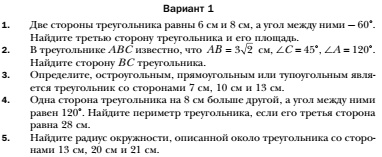 Контрольная работа №1Решение треугольников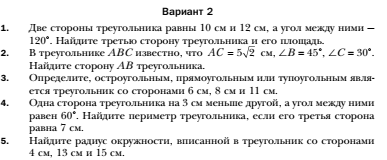 Урок №2.Ссылка на видео урок: https://www.youtube.com/watch?v=aayJKa6lGawУчащиеся читают § 6, отвечают на вопросы и решают номера в учебнике.Урок №3.Учащиеся читают параграф 6, отвечают на вопросы и решают номера в учебнике.№ п/пКлассДата урока по календарному плануТема урокаДата и время онлайн консультацииД/З19-Б15.11.21Контрольная работа №1 по теме: «Решение треугольников»11-25 – 11-50Контрольная работа №1 по теме: «Решение треугольников».29-Б18.11.21Анализ контрольной работы. Работа над ошибками. Правильные многоугольники и их свойства11-25 – 11-50Видео урок: https://www.youtube.com/watch?v=aayJKa6lGaw§ 6, вопросы с1-3, № 180, 182, 185, 187.39-Б22.11.21Правильные многоугольники и их свойства11-25 – 11-50§ 6, вопросы с1-3, № 189, 191, 193.